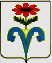 № 3АДМИНИСТРАЦИЯ БЕССТРАШНЕНСКОГО СЕЛЬСКОГО ПОСЕЛЕНИЯ ОТРАДНЕНСКОГО РАЙОНА ПОСТАНОВЛЕНИЕ от _29.09.2016___                                                                                      №__115___                                    ст-ца Бесстрашная	В целях реализации статьи 160.1 Бюджетного кодекса Российской Федерации, Постановления Правительства Российской Федерации от 23 июня 2016 года № 574 «Об общих требованиях к методике прогнозирования поступлений доходов в бюджеты бюджетной системы Российской Федерации»,   п о с т а н о в л я ю:1. Утвердить методику прогнозирования поступления доходов в бюджет Бесстрашненского сельского поселения Отрадненского района главным администратором, которых является администрация Бесстрашненского сельского поселения Отрадненского района (прилагается).  2. Контроль за выполнением настоящего постановления оставляю за собой.  3. Постановление вступает в силу со дня его подписания.Глава Бесстрашненского сельского поселения Отрадненского района                                                           В. Б. ПанинМетодика прогнозирования поступления доходов в бюджет Бесстрашненского сельского поселения Отрадненского района главным администратором,  которого является  администрация Бесстрашненского сельского поселения Отрадненского района Настоящая Методика прогнозирования поступления доходов  администрации  Бесстрашненского сельского поселения Отрадненского района (далее по тексту - Методика), являющаяся  главным администратором доходов бюджета Бесстрашненского сельского поселения Отрадненского района (далее главный администратор) разработана в целях реализации принципа достоверности бюджета и создания единой методологической базы прогнозирования доходов, подлежащих зачислению в бюджет Бесстрашненского сельского поселения Отрадненского района. Прогнозирование доходов бюджета на очередной финансовый год осуществляется в соответствии с действующим бюджетным и налоговым законодательством Российской Федерации, Краснодарского края и нормативными правовыми актами Бесстрашненского сельского поселения Отрадненского района.Прогнозирование поступлений доходов главного администратора осуществляется методом прямого расчета, основанного на непосредственном использовании значений объемных и стоимостных показателей, уровней ставок и других показателей, определяющих прогноз поступлений прогнозируемого вида доходов.При прогнозировании поступлений доходов  на очередной финансовый год главным администратором используются;-  отчетность налоговых органов, органов федерального казначейства;- динамика  исполнения бюджета  Бесстрашненского сельского поселения Отрадненского района за отчетный год;- оценка поступлений доходов в бюджет Бесстрашненского сельского поселения Отрадненского района в текущем финансовом году. Прогнозирование поступлений доходов главного администратора осуществляется в разрезе видов доходных источников в соответствии с бюджетной классификацией Российской Федерации.К неналоговым доходам Бесстрашненского сельского поселения относятся:При  прогнозировании  главным администратором по указанным доходным источникам учитываются индексы - дефляторы,  объем продаж, коэффициент, учитывающий индексацию нормативной цены земли, динамика поступления за три года, предшествующие планируемому, а также  изменения в планируемом году договоров, в соответствии с которыми зачисляется ряд неналоговых доходов.Прогнозирование осуществляется отдельно по каждому виду неналоговых поступлений на основании федерального законодательства, законодательства Краснодарского края, а также нормативных правовых актов муниципального образования, планов приватизации. Поступление платежей  главного администратора по кодам 1 16 00000 00 0000 прогнозируется на уровне ожидаемого поступления доходов в текущем году, которое рассчитывается из фактического поступления в предшествующем году и в 1-м полугодии текущего года, с учетом изменения законодательства РФ.          Прогнозирование поступлений прочих неналоговых доходов главного администратора на очередной финансовый год осуществляется с учетом динамики поступлений соответствующих доходов. При отсутствии необходимых исходных данных прогнозирование поступлений доходов главного администратора рассчитывается исходя из оценки поступлений доходов в текущем финансовом году.Прогноз по всем  доходов главного администратора корректируется на поступления, имеющие нестабильный (разовый) характер.При внесении в действующее налоговое законодательство изменений и дополнений методика прогнозирования отдельных доходов главного администратора может быть уточнена.                               Безвозмездные поступления                    1. Расчет прогноза по безвозмездным поступлениям.1.1 Прогноз безвозмездных поступлений осуществляется в соответствии с объемом расходов, предусмотренных на указанные цели проектом краевого закона о краевом бюджете, решением Совета муниципального образования Отрадненский район о бюджете муниципального образования Отрадненский район для предоставления бюджету Бесстрашненского сельского поселения  Отрадненского района, по следующим кодам доходов бюджетной классификации:1.2. Прогноз поступлений доходов за счет прочих межбюджетных трансфертов, передаваемых бюджетам муниципальных районов  (код бюджетной классификации доходов – 905 2 02 04999 10 0000 151), осуществляется в текущем финансовом году в ходе исполнения бюджета Бесстрашненского сельского поселения  Отрадненского района в соответствии с  правовым актом администрации Краснодарского  края о предоставлении бюджету Бесстрашненского сельского поселения  Отрадненского района бюджетных средств из соответствующего бюджета бюджетной системы Российской Федерации.1.3. Прогноз безвозмездных поступлений в связи с не системностью их поступления и непредсказуемостью их образования не осуществляется по следующим кодам бюджетной классификации доходов: возврат остатков субсидий, субвенций и иных межбюджетных трансфертов, имеющих целевое назначение, прошлых лет из бюджетов сельских поселений  (код бюджетной классификации доходов – 905 2 19 05000 10 0000 151).Показатели прогнозных поступлений указанных в настоящем пункте доходов в текущем финансовом году могут быть скорректированы в ходе исполнения бюджета муниципального образования Отрадненский район с учетом фактического поступления средств в бюджет муниципального образования Отрадненский район в соответствии с положениями пунктов 2 и 3 статьи 232 и пункта 5 статьи 242 Бюджетного кодекса Российской Федерации.Главный бухгалтер администрацииБесстрашненского сельского поселения                                И. А. ЧечелянОб утверждении методики прогнозирования поступления доходов в бюджет Бесстрашненского сельского поселения Отрадненского района, главным администратором которых является администрация Бесстрашненского сельского поселения Отрадненского района                 ПРИЛОЖЕНИЕ   УТВЕРЖДЕН  постановлением администрации Бесстрашненского сельского поселения Отрадненского района от _____29.09.2016________ № _115_9921 08 04020 01 0000 110Государственная пошлина за совершение нотариальных действий должностными лицами органов местного самоуправления, уполномоченными в соответствии с законодательными актами Российской Федерации на совершение нотариальных действий9921 08 07175 01 0000 110Государственная пошлина за выдачу органом местного самоуправления поселения специального разрешения на движение по автомобильным дорогам транспортных средств, осуществляющих перевозки опасных, тяжеловесных и (или) крупногабаритных грузов, зачисляемая в бюджеты поселений9929929929929921 11 05013 10 0000 1201 11 05013 10 0021 1201 11 05013 10 0023 1201 11 05013 10 0024 1201 11 05013 10 0026 120Доходы, получаемые в виде арендной платы за земельные участки, государственная собственность на которые не разграничена и которые расположены в границах поселений, а также средства от продажи права на заключение договоров аренды указанных земельных участковДоходы, получаемые в виде арендной платы за земли сельскохозяйственного назначения, государственная собственность на которые не разграничена и которые расположены в границах сельских поселений, а так же средства от продажи права на заключение договоров аренды указанных  земельных участковДоходы, получаемые в виде арендной платы за земли сельских населенных пунктов, государственная собственность на которые расположены в границах сельских поселений, а так же средства от продажи права на заключение договоров аренды указанных земельных участковДоходы, получаемые в виде арендной платы за земли промышленности, энергетики, транспорта, связи и земли иного специального назначения, государственная собственность на которые не разграничена и которые расположены в границах поселений, а так же средства от продажи права на заключение договоров аренды указанных земельных участковДоходы, получаемые по результатам торгов в виде арендной платы за земли, государственная собственность на которые не разграничена и которые расположены в границах поселений, а так же средства от продажи на заключение договоров аренды указанных земельных участков9921 11 05025 10 0000 120Доходы, получаемые в виде арендной платы, а также средства от продажи права на заключение договоров аренды за земли, находящиеся в собственности поселений (за исключением земельных участков муниципальных бюджетных и автономных учреждений)9921 11 05027 10 0000 120Доходы, получаемые в виде арендной платы за земельные участки, расположенные в полосе отвода автомобильных дорог общего пользования местного значения, находящихся в собственности поселений9921 11 05035 10 0000 120Доходы от сдачи в аренду имущества, находящегося в оперативном управлении органов управления поселений и созданных ими учреждений (за исключением имущества муниципальных  бюджетных и автономных учреждений)9921 11 05075 10 0000 120Доходы от сдачи в аренду имущества, составляющего казну поселений (за исключением земельных участков)9921 11 07015 10 0000 120Доходы от перечисления части прибыли, остающейся после уплаты налогов и иных обязательных платежей муниципальных унитарных предприятий, созданных поселениями9921 11 08050 10 0000 120Средства, получаемые от передачи имущества, находящегося в собственности поселений (за исключением имущества муниципальных бюджетных и автономных учреждений, а также имущества муниципальных унитарных предприятий, в том числе казенных), в залог, в доверительное управление9921 11 09035 10 0000 120Доходы от эксплуатации и использования имущества, автомобильных дорог, находящихся в собственности поселений9921 11 09045 10 0000 120Прочие поступления от использования имущества, находящегося в собственности поселений (за исключением имущества муниципальных бюджетных и автономных учреждений, а также имущества муниципальных унитарных предприятий, в том числе казенных)9921 13 01540 10 0000 130Плата за оказание услуг по присоединению объектов дорожного сервиса к автомобильным дорогам общего пользования местного значения, зачисляемая в бюджеты поселений9921 13 01995 10 0000 130Прочие доходы от оказания платных услуг (работ) получателями средств бюджетов поселений9921 13 02065 10 0000 130Доходы, поступающие в порядке возмещения расходов, понесенных в связи с эксплуатацией имущества поселений9921 13 02995 10 0000 130Прочие доходы от компенсации затрат бюджетов поселений9921 14 01050 10 0000 410Доходы от продажи квартир, находящихся в собственности поселений9921 14 02050 10 0000 410Доходы от реализации имущества, находящегося в собственности поселений (за исключением движимого имущества муниципальных бюджетных и автономных учреждений, а также имущества муниципальных унитарных предприятий, в том числе казенных), в части реализации основных средств по указанному имуществу9921 14 02050 10 0000 440Доходы от реализации имущества, находящегося в собственности поселений (за исключением имущества муниципальных бюджетных и автономных учреждений, а также имущества муниципальных унитарных предприятий, в том числе казенных), в части реализации материальных запасов по указанному имуществу9921 14 02052 10 0000 410Доходы от реализации имущества, находящегося в оперативном управлении учреждений, находящихся в ведении органов управления поселений (за исключением имущества муниципальных бюджетных и автономных учреждений), в части реализации основных средств по указанному имуществу9921 14 02052 10 0000 440Доходы от реализации имущества, находящегося в оперативном управлении учреждений, находящихся в ведении органов управления поселений (за исключением имущества муниципальных бюджетных и автономных учреждений), в части реализации материальных запасов по указанному имуществу9921 14 02053 10 0000 410Доходы от реализации иного имущества, находящегося в собственности поселений (за исключением имущества муниципальных бюджетных и автономных учреждений, а также имущества муниципальных унитарных предприятий, в том числе казенных), в части реализации основных средств по указанному имуществу9921 14 02053 10 0000 440Доходы от реализации иного имущества, находящегося в собственности поселений (за исключением имущества муниципальных бюджетных и автономных учреждений, а также имущества муниципальных унитарных предприятий, в том числе казенных), в части реализации материальных запасов по указанному имуществу9921 14 02058 10 0000 410Доходы от реализации недвижимого имущества бюджетных, автономных учреждений, находящегося в собственности поселений, в части реализации основных средств9921 14 03050 10 0000 410Средства от распоряжения и реализации конфискованного и иного имущества, обращенного в доходы поселений (в части реализации основных средств по указанному имуществу)9921 14 03050 10 0000 440Средства от распоряжения и реализации конфискованного и иного имущества, обращенного в доходы поселений (в части реализации материальных запасов по указанному имуществу)9929929929921 14 04050 10 0000 4201 14 06013 10 0000 4301 14 06013 10 0021 4301 14 06013 10 0026 430Доходы от продажи нематериальных активов, находящихся в собственности поселенийДоходы от продажи земельных участков, государственная собственность на которые не разграничена и которые расположены в границах поселенийДоходы от продажи земельных участков, государственная собственность на которые не разграничена и которые расположены в границах сельских поселений (без проведения торгов)Доходы, получаемые по результатам торгов от продажи земельных участков, государственная собственность на которые не разграничена и которые  расположены в границах сельских поселений9921 14 06025 10 0000 430Доходы от продажи земельных участков, находящихся в собственности поселений (за исключением земельных участков муниципальных бюджетных и автономных учреждений)9921 14 06045 10 0000 430Доходы от продажи земельных участков, находящихся в собственности поселений, находящихся в пользовании бюджетных и автономных учреждений9921 15 02050 10 0000 140Платежи, взимаемые органами местного самоуправления (организациями) поселений за выполнение определенных функций9921 16 32000 10 0000 140Денежные взыскания, налагаемые в возмещение ущерба, причиненного в результате незаконного или нецелевого использования бюджетных средств (в части бюджетов поселений)9921 16 90050 10 0000 140Прочие поступления от денежных взысканий (штрафов) и иных сумм в возмещение ущерба, зачисляемые в бюджеты поселений9921 17 01050 10 0000 180Невыясненные поступления, зачисляемые в бюджеты поселений9921 17 05050 10 0000 180Прочие неналоговые доходы бюджетов поселений9929922 01 05000 10 0000 1802 02 00000 00 0000 000Безвозмездные поступления от нерезидентов в бюджеты поселенийБезвозмездные поступления от других бюджетов бюджетной системы Российской Федерации9922 02 01001 10 0000 151Дотации бюджетам поселений на выравнивание бюджетной обеспеченности9922 02 01003 10 0000 151 Дотации бюджетам поселения на поддержку мер по обеспечению сбалансированности бюджетов      9922 02 02999 10 0000 151Прочие субсидии бюджетам поселений9922 02 03015 10 0000151Субвенции бюджетам поселений на осуществление  первичного воинского учета на территориях, где отсутствуют военные комиссариаты9922 02 03024 10 0000 151Субвенции бюджетам поселений на выполнение передаваемых полномочий субъектов РФ.9922 02 04025 10 0000 151Межбюджетные трансферты, передаваемые бюджетам поселений на комплектование книжных фондов библиотек муниципальных образований9922 02 04999 10 0000 151Прочие межбюджетные трансферты, передаваемые  бюджетам поселений9922 03 05000 10 0000 180Безвозмездные поступления от государственных (муниципальных) организаций в бюджеты поселений9922 07 05000 10 0000 180Прочие безвозмездные поступления в бюджеты поселений9922 07 05010 10 0000 180Безвозмездные поступления от физических и юридических лиц на финансовое обеспечение дорожной деятельности, в том числе добровольных пожертвований, в отношении автомобильных дорог общего пользования местного значения поселений9922 07 05020 10 0000 180Поступления от денежных пожертвований, предоставляемых физическими лицами получателям средств бюджетов поселений9922 07 05030 10 0000 180Прочие безвозмездные поступления в бюджеты поселений9922 08 05000 10 0000 180Перечисления из бюджетов поселений (в бюджеты поселений) для осуществления возврата (зачета) излишне уплаченных или излишне взысканных сумм налогов, сборов и иных платежей, а также сумм процентов за несвоевременное осуществление такого возврата и процентов, начисленных на излишне взысканные суммы9929929929922 18 05000 10 0000 1802 18 05010 10 0000 1802 18 05020 10 0000 1802 18 05030 10 0000 180Доходы бюджетов поселений от возврата организациями остатков субсидий прошлых летДоходы бюджетов поселений от возврата бюджетными учреждениями остатков субсидий прошлых летДоходы бюджетов поселений от возврата автономными учреждениями остатков субсидий прошлых летДоходы бюджетов поселений от возврата иными организациями остатков субсидий прошлых лет992992992 992992992992 2 19 05000 10 0000 15101 02 00 00 10 0000 71001 02 00 00 10 0000 81001 03 01 00 10 0000 71001 03 01 00 10 0000 81001 05 02 01 10 0000 51001 05 02 01 10 0000 610Возврат остатков субсидий, субвенций и иных межбюджетных трансфертов, имеющих целевое назначение, прошлых лет из бюджетов поселенийПолучение кредитов от кредитных организаций бюджетами поселений в валюте Российской ФедерацииПогашение бюджетами поселений кредитов от кредитных организаций в валюте Российской ФедерацииПолучение кредитов от других бюджетов бюджетной системой Российской Федерации бюджетами поселений в валюте Российской ФедерацииПогашение бюджетами поселений кредитов от других бюджетов бюджетной системы Российской Федерации в валюте Российской ФедерацииУвеличение прочих остатков денежных средств бюджетов поселенияУменьшение прочих остатков денежных средств бюджетов поселения